ПРОТОКОЛ № _____Доп. Вр.                    в пользу                                           Серия 11-метровых                    в пользу                                            Подпись судьи : _____________________ /_________________________ /ПредупрежденияУдаленияПредставитель принимающей команды: ______________________ / _____________________ Представитель команды гостей: _____________________ / _________________________ Замечания по проведению игры ______________________________________________________________________________________________________________________________________________________________________________________________________________________________________________________________________________________________________________________________________________________________________________________________________________________________________________________________________________________________________________________________Травматические случаи (минута, команда, фамилия, имя, номер, характер повреждения, причины, предварительный диагноз, оказанная помощь): _________________________________________________________________________________________________________________________________________________________________________________________________________________________________________________________________________________________________________________________________________________________________________________________________________________________________________Подпись судьи:   _____________________ / _________________________Представитель команды: ______    __________________  подпись: ___________________    (Фамилия, И.О.)Представитель команды: _________    _____________ __ подпись: ______________________                                                             (Фамилия, И.О.)Лист травматических случаевТравматические случаи (минута, команда, фамилия, имя, номер, характер повреждения, причины, предварительный диагноз, оказанная помощь)_______________________________________________________________________________________________________________________________________________________________________________________________________________________________________________________________________________________________________________________________________________________________________________________________________________________________________________________________________________________________________________________________________________________________________________________________________________________________________________________________________________________________________________________________________________________________________________________________________________________________________________________________________________________________________________________________________________________________________________________________________________________________________________________________________________________________________________________________________________________________________________________________________________________________________________________________________________________________________________________________________________________________________________________________________________________________________________________________________________________________________________Подпись судьи : _________________________ /________________________/ 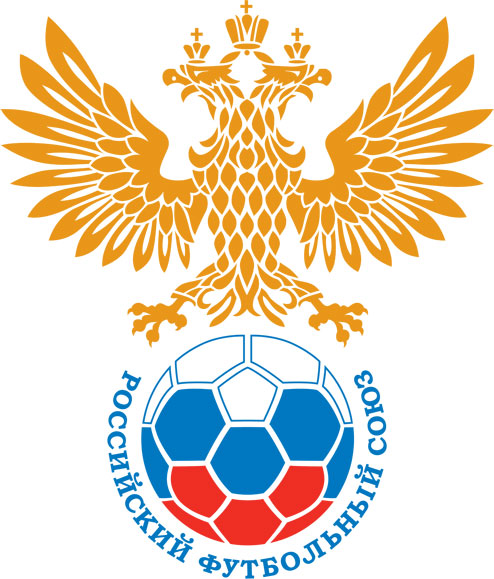 РОССИЙСКИЙ ФУТБОЛЬНЫЙ СОЮЗМАОО СФФ «Центр»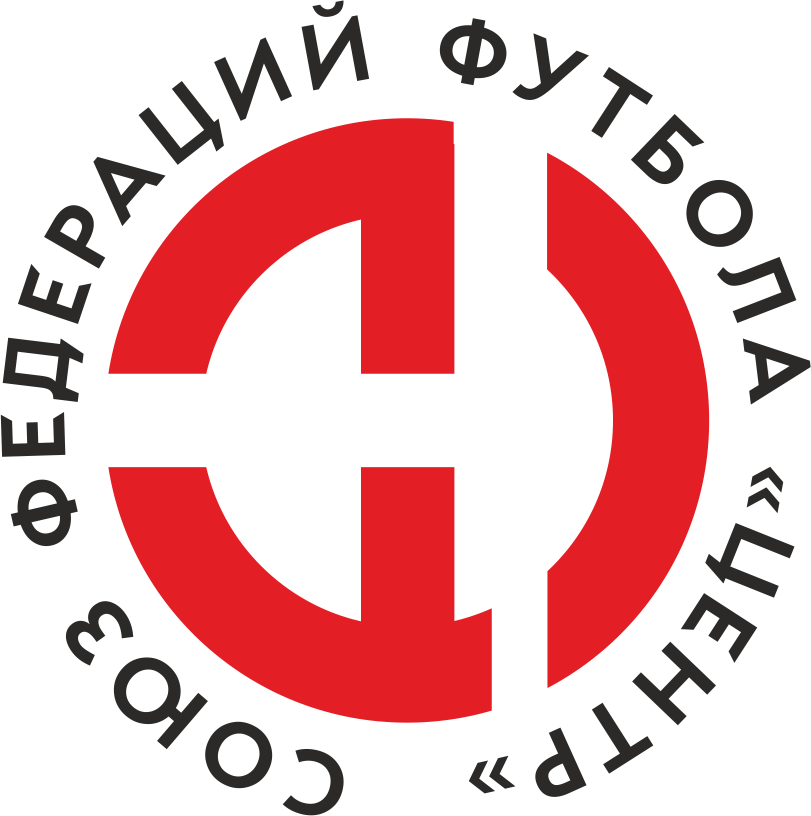    Первенство России по футболу среди команд III дивизиона, зона «Центр» _____ финала Кубка России по футболу среди команд III дивизиона, зона «Центр»Стадион «Нефтяник» (Волгоград)Дата:23 апреля 2023Ротор-М (Волгоград)Ротор-М (Волгоград)Ротор-М (Волгоград)Ротор-М (Волгоград)Калуга-М (Калуга)Калуга-М (Калуга)команда хозяевкоманда хозяевкоманда хозяевкоманда хозяевкоманда гостейкоманда гостейНачало:16:00Освещение:естественноеестественноеКоличество зрителей:283Результат:5:0в пользуРотор-М (Волгоград)1 тайм:3:0в пользув пользу Ротор-М (Волгоград)Судья:Золотарев Илья  (Белгород)кат.1 кат.1 помощник:Шумилов Антон  Белгородкат.1 кат.2 помощник:Полуэктов Ярослав  Белгородкат.2 кат.Резервный судья:Резервный судья:Овчинников Алексей (Волгоград)кат.2 кат.Инспектор:Баранов Сергей Вадимович  ВолгоградБаранов Сергей Вадимович  ВолгоградБаранов Сергей Вадимович  ВолгоградБаранов Сергей Вадимович  ВолгоградДелегат:СчетИмя, фамилияКомандаМинута, на которой забит мячМинута, на которой забит мячМинута, на которой забит мячСчетИмя, фамилияКомандаС игрыС 11 метровАвтогол1:0Дмитрий ПономарчукРотор-М (Волгоград)152:0Дмитрий ЕрёменкоРотор-М (Волгоград)203:0Дмитрий ЕрёменкоРотор-М (Волгоград)304:0Павел ТрифоновРотор-М (Волгоград)785:0Артём ЛисеевРотор-М (Волгоград)83Мин                 Имя, фамилия                          КомандаОснование60Алексей ХарченкоКалуга-М (Калуга)серьезное нарушение Правил игрыРОССИЙСКИЙ ФУТБОЛЬНЫЙ СОЮЗМАОО СФФ «Центр»РОССИЙСКИЙ ФУТБОЛЬНЫЙ СОЮЗМАОО СФФ «Центр»РОССИЙСКИЙ ФУТБОЛЬНЫЙ СОЮЗМАОО СФФ «Центр»РОССИЙСКИЙ ФУТБОЛЬНЫЙ СОЮЗМАОО СФФ «Центр»РОССИЙСКИЙ ФУТБОЛЬНЫЙ СОЮЗМАОО СФФ «Центр»РОССИЙСКИЙ ФУТБОЛЬНЫЙ СОЮЗМАОО СФФ «Центр»Приложение к протоколу №Приложение к протоколу №Приложение к протоколу №Приложение к протоколу №Дата:23 апреля 202323 апреля 202323 апреля 202323 апреля 202323 апреля 2023Команда:Команда:Ротор-М (Волгоград)Ротор-М (Волгоград)Ротор-М (Волгоград)Ротор-М (Волгоград)Ротор-М (Волгоград)Ротор-М (Волгоград)Игроки основного составаИгроки основного составаЦвет футболок: синие       Цвет гетр: синиеЦвет футболок: синие       Цвет гетр: синиеЦвет футболок: синие       Цвет гетр: синиеЦвет футболок: синие       Цвет гетр: синиеНЛ – нелюбительНЛОВ – нелюбитель,ограничение возраста НЛ – нелюбительНЛОВ – нелюбитель,ограничение возраста Номер игрокаЗаполняется печатными буквамиЗаполняется печатными буквамиЗаполняется печатными буквамиНЛ – нелюбительНЛОВ – нелюбитель,ограничение возраста НЛ – нелюбительНЛОВ – нелюбитель,ограничение возраста Номер игрокаИмя, фамилияИмя, фамилияИмя, фамилияНЛОВ34Иван Литвенок Иван Литвенок Иван Литвенок 5Егор Тарин Егор Тарин Егор Тарин 99Артем Лутцев    Артем Лутцев    Артем Лутцев    7Алексей Погудин (к)Алексей Погудин (к)Алексей Погудин (к)НЛОВ17Глеб Шильников Глеб Шильников Глеб Шильников 11Константин Колесников Константин Колесников Константин Колесников НЛОВ8Данил Шаталов Данил Шаталов Данил Шаталов 2Дмитрий Ерёменко Дмитрий Ерёменко Дмитрий Ерёменко НЛОВ70Павел Трифонов Павел Трифонов Павел Трифонов 10Дмитрий Пономарчук Дмитрий Пономарчук Дмитрий Пономарчук НЛ22Дэвид Бигулаев Дэвид Бигулаев Дэвид Бигулаев Запасные игроки Запасные игроки Запасные игроки Запасные игроки Запасные игроки Запасные игроки 88Вячеслав КоробовВячеслав КоробовВячеслав Коробов90Андрей КыласовАндрей КыласовАндрей Кыласов20Юрий ЧернавинЮрий ЧернавинЮрий Чернавин12Сергей МаксимовСергей МаксимовСергей Максимов9Андрей МихайловАндрей МихайловАндрей Михайлов72Сергей КузнецовСергей КузнецовСергей Кузнецов77Илья ВоропаевИлья ВоропаевИлья Воропаев6Алексей СтадникАлексей СтадникАлексей Стадник14Полад ГумбатовПолад ГумбатовПолад Гумбатов13Артём ЛисеевАртём ЛисеевАртём Лисеев28Руслан ХисматулинРуслан ХисматулинРуслан ХисматулинТренерский состав и персонал Тренерский состав и персонал Фамилия, имя, отчествоФамилия, имя, отчествоДолжностьДолжностьТренерский состав и персонал Тренерский состав и персонал 1Альберт Александрович ГудимовТренер-преподавательТренер-преподавательТренерский состав и персонал Тренерский состав и персонал 2Виталий Сергеевич АбрамовТренер-преподавательТренер-преподаватель3Артём Сергеевич ПальчиковТренер-преподавательТренер-преподаватель4Николай Владимирович ОлениковНачальник командыНачальник команды567ЗаменаЗаменаВместоВместоВместоВышелВышелВышелВышелМинМинСудья: _________________________Судья: _________________________Судья: _________________________11Данил ШаталовДанил ШаталовДанил ШаталовАндрей МихайловАндрей МихайловАндрей МихайловАндрей Михайлов464622Дэвид БигулаевДэвид БигулаевДэвид БигулаевИлья ВоропаевИлья ВоропаевИлья ВоропаевИлья Воропаев6363Подпись Судьи: _________________Подпись Судьи: _________________Подпись Судьи: _________________33Егор ТаринЕгор ТаринЕгор ТаринСергей МаксимовСергей МаксимовСергей МаксимовСергей Максимов7171Подпись Судьи: _________________Подпись Судьи: _________________Подпись Судьи: _________________44Дмитрий ЕрёменкоДмитрий ЕрёменкоДмитрий ЕрёменкоПолад ГумбатовПолад ГумбатовПолад ГумбатовПолад Гумбатов777755Дмитрий ПономарчукДмитрий ПономарчукДмитрий ПономарчукАртём ЛисеевАртём ЛисеевАртём ЛисеевАртём Лисеев818166Артем Лутцев   Артем Лутцев   Артем Лутцев   Андрей КыласовАндрей КыласовАндрей КыласовАндрей Кыласов898977Константин КолесниковКонстантин КолесниковКонстантин КолесниковРуслан ХисматулинРуслан ХисматулинРуслан ХисматулинРуслан Хисматулин8989        РОССИЙСКИЙ ФУТБОЛЬНЫЙ СОЮЗМАОО СФФ «Центр»        РОССИЙСКИЙ ФУТБОЛЬНЫЙ СОЮЗМАОО СФФ «Центр»        РОССИЙСКИЙ ФУТБОЛЬНЫЙ СОЮЗМАОО СФФ «Центр»        РОССИЙСКИЙ ФУТБОЛЬНЫЙ СОЮЗМАОО СФФ «Центр»        РОССИЙСКИЙ ФУТБОЛЬНЫЙ СОЮЗМАОО СФФ «Центр»        РОССИЙСКИЙ ФУТБОЛЬНЫЙ СОЮЗМАОО СФФ «Центр»        РОССИЙСКИЙ ФУТБОЛЬНЫЙ СОЮЗМАОО СФФ «Центр»        РОССИЙСКИЙ ФУТБОЛЬНЫЙ СОЮЗМАОО СФФ «Центр»        РОССИЙСКИЙ ФУТБОЛЬНЫЙ СОЮЗМАОО СФФ «Центр»Приложение к протоколу №Приложение к протоколу №Приложение к протоколу №Приложение к протоколу №Приложение к протоколу №Приложение к протоколу №Дата:Дата:23 апреля 202323 апреля 202323 апреля 202323 апреля 202323 апреля 202323 апреля 2023Команда:Команда:Команда:Калуга-М (Калуга)Калуга-М (Калуга)Калуга-М (Калуга)Калуга-М (Калуга)Калуга-М (Калуга)Калуга-М (Калуга)Калуга-М (Калуга)Калуга-М (Калуга)Калуга-М (Калуга)Игроки основного составаИгроки основного составаЦвет футболок: белые   Цвет гетр:  белыеЦвет футболок: белые   Цвет гетр:  белыеЦвет футболок: белые   Цвет гетр:  белыеЦвет футболок: белые   Цвет гетр:  белыеНЛ – нелюбительНЛОВ – нелюбитель,ограничение возрастаНЛ – нелюбительНЛОВ – нелюбитель,ограничение возрастаНомер игрокаЗаполняется печатными буквамиЗаполняется печатными буквамиЗаполняется печатными буквамиНЛ – нелюбительНЛОВ – нелюбитель,ограничение возрастаНЛ – нелюбительНЛОВ – нелюбитель,ограничение возрастаНомер игрокаИмя, фамилияИмя, фамилияИмя, фамилия22Алексей Наумец Алексей Наумец Алексей Наумец НЛОВ4Антон Шадура Антон Шадура Антон Шадура 77Даниил Кнуров Даниил Кнуров Даниил Кнуров 30Роман Брейнер Роман Брейнер Роман Брейнер 21Михаил Богатырев Михаил Богатырев Михаил Богатырев НЛОВ10Алексей Харченко Алексей Харченко Алексей Харченко 20Андрей Проскура Андрей Проскура Андрей Проскура НЛОВ7Роберт Кортяев Роберт Кортяев Роберт Кортяев 9Александр Таратин Александр Таратин Александр Таратин НЛОВ19Руслан Ковалев Руслан Ковалев Руслан Ковалев НЛОВ14Андрей Косенко (к)Андрей Косенко (к)Андрей Косенко (к)Запасные игроки Запасные игроки Запасные игроки Запасные игроки Запасные игроки Запасные игроки 23Алексей АндреевАлексей АндреевАлексей Андреев8Федор БрендакФедор БрендакФедор Брендак11Степан КалинченкоСтепан КалинченкоСтепан Калинченко24Илья ГришинИлья ГришинИлья Гришин13Микаил ТихоновМикаил ТихоновМикаил ТихоновТренерский состав и персонал Тренерский состав и персонал Фамилия, имя, отчествоФамилия, имя, отчествоДолжностьДолжностьТренерский состав и персонал Тренерский состав и персонал 1Евгений Сергеевич ЛосевГлавный тренерГлавный тренерТренерский состав и персонал Тренерский состав и персонал 2Максим Юрьевич ПетраковАдминистраторАдминистратор34567Замена Замена ВместоВместоВышелМинСудья : ______________________Судья : ______________________11Михаил БогатыревМихаил БогатыревАлексей Андреев3522Руслан КовалевРуслан КовалевИлья Гришин40Подпись Судьи : ______________Подпись Судьи : ______________Подпись Судьи : ______________33Александр ТаратинАлександр ТаратинФедор Брендак59Подпись Судьи : ______________Подпись Судьи : ______________Подпись Судьи : ______________44Роберт КортяевРоберт КортяевСтепан Калинченко7155Андрей ПроскураАндрей ПроскураМикаил Тихонов856677        РОССИЙСКИЙ ФУТБОЛЬНЫЙ СОЮЗМАОО СФФ «Центр»        РОССИЙСКИЙ ФУТБОЛЬНЫЙ СОЮЗМАОО СФФ «Центр»        РОССИЙСКИЙ ФУТБОЛЬНЫЙ СОЮЗМАОО СФФ «Центр»        РОССИЙСКИЙ ФУТБОЛЬНЫЙ СОЮЗМАОО СФФ «Центр»   Первенство России по футболу среди футбольных команд III дивизиона, зона «Центр» _____ финала Кубка России по футболу среди футбольных команд III дивизиона, зона «Центр»       Приложение к протоколу №Дата:23 апреля 2023Ротор-М (Волгоград)Калуга-М (Калуга)команда хозяевкоманда гостей